   КГБОУ ШИ 12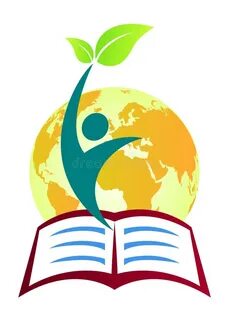 «Книжный патруль»